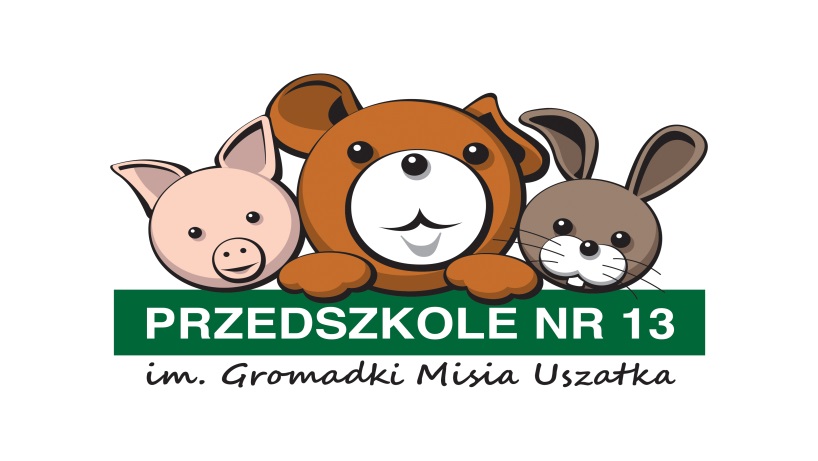 ul. Skalna 10, 43 – 190 Mikołów tel./fax 32-2260624  e – mail sekretariat@zsp.mikolow.euUwaga rodzice dzieci zakwalifikowanych!
Zgodnie z Zarządzeniem Burmistrza Mikołowa                 dotyczącym rekrutacji do przedszkoli                                               rodzice dzieci widniejących                                                               na liście kandydatów zakwalifikowanych                                  zobowiązani są do zgłoszenia się do sekretariatu w celu pobrania dokumentu: „Potwierdzenie woli zapisu dziecka do przedszkola”.Dokument można otrzymać w sekretariacie                           od 09.03. 2022 r. bądź pobrać ze strony.Wypełniony i podpisany przez obojga rodziców  należy zwrócić do 18.03.2022 r. do godziny 8:00. 
Jest to warunek niezbędny, aby dziecko znalazło się                      na liście dzieci przyjętych do przedszkola, która będzie podana do wiadomości 21.03.2022 r.Niedopełnienie tej formalności jest równoznaczne                          z rezygnacją z miejsca w przedszkolu.